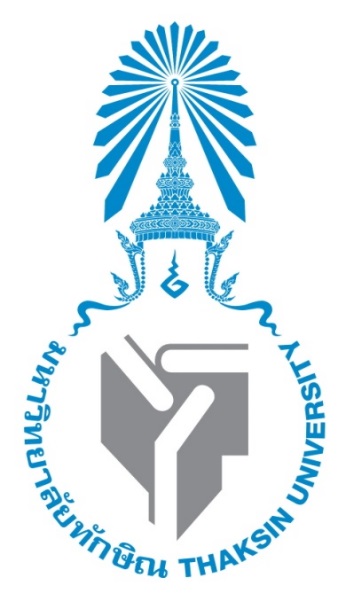 รายงานผลการดำเนินงานตามแผนยุทธศาสตร์การพัฒนามหาวิทยาลัยทักษิณ 10 ปี พ.ศ. 2558 - 2567ประจำปีงบประมาณ พ.ศ. 2560รอบ 9 เดือน (1 ตุลาคม 2559 – 30 มิถุนายน 2560)ฝ่ายแผนงาน  สำนักงานมหาวิทยาลัย  มหาวิทยาลัยทักษิณบทสรุปสำหรับผู้บริหารบทสรุปสำหรับผู้บริหาร-------------------------------------------------------------- แผนยุทธศาสตร์ระยะยาว มหาวิทยาลัยทักษิณ(พ.ศ.2558-2567) เป็นแผนที่มองถึงแนวทางการพัฒนามหาวิทยาลัยที่จะเกิดขึ้นในอนาคต   ซึ่งต้องดำเนินการอย่างต่อเนื่องตลอดระยะเวลา 10 ปี ในขณะที่พลวัตและการเปลี่ยนแปลงสังคมโลก สังคมภูมิภาค และสังคมในประเทศมีการเปลี่ยนแปลงค่อนข้างรวดเร็วมาก ดังนั้นเพื่อให้แผนการพัฒนามหาวิทยาลัยฉบับนี้แปลงสู่การปฏิบัติได้สำเร็จ จำเป็นต้องสร้างระบบและกลไก เพื่อการแปลงแผนยุทธศาสตร์ระยะยาวสู่แผนปฏิบัติการที่มีคุณภาพ สำหรับเป็นเครื่องมือสำคัญให้สภามหาวิทยาลัยทักษิณใช้กำกับการบริหารงานของคณะผู้บริหารให้มีความสอดคล้องและต่อเนื่อง โดยมีแนวทางการปฏิบัติดังนี้	1. แบ่งแผนระยะยาวนี้ออกเป็น 3 ช่วง ดังนี้     1.1 ช่วงต้น พ.ศ.2558-2561    1.2 ช่วงกลาง พ.ศ.2562-2564    1.3 ช่วงปลาย พ.ศ.2565-2567	2. ถ่ายทอดแผนยุทธศาสตร์มหาวิทยาลัยทักษิณสู่การปฏิบัติ ด้วยการชี้แจงและทำความเข้าใจกับหน่วยงาน เพื่อให้มีความเข้าใจที่ตรงกันและดำเนินการจัดทำแผนพัฒนาของหน่วยงาน ให้สอดคล้องกับแผนยุทธศาสตร์มหาวิทยาลัยทักษิณ3. การจัดทำแผนยุทธศาสตร์ระยะ 5 ปี ในลักษณะ Rolling Plan ที่มีการทบทวนและปรับปรุงให้ทันต่อสถานการณ์ทุกปีอย่างต่อเนื่องกันไป โดยมีการคาดการณ์และมองเชิงรุกไปข้างหน้าอย่างสม่ำเสมอ ทั้งนี้เพื่อความยืดหยุ่นต่อพลวัตและการเปลี่ยนแปลงที่มากระทบได้มากขึ้น และเพื่อใช้เป็นกรอบให้ส่วนงานวิชาการและส่วนงานอื่น ได้จัดทำแผนกลยุทธ์ โดยใช้แผนยุทธศาสตร์เป็นกรอบนำเสนอต่อสภามหาวิทยาลัยพิจารณาให้ความเห็นและข้อเสนอแนะ เมื่อสภามหาวิทยาลัยให้ความเห็นชอบแล้วจึงควรนำตัวชี้วัดของแผนกลยุทธ์ ทำคำรับรองกับอธิการบดี	4. จัดให้มีระบบและกลไกการติดตามและประเมินตัวชี้วัดและค่าเป้าหมาย ในแต่ละช่วงอย่างเหมาะสม เพื่อการปรับปรุงงานของมหาวิทยาลัยในทุกๆด้าน 	5. แต่งตั้งคณะกรรมการกำกับ ดูแล และติดตามทั้งแผนระยะสั้นและแผนระยะยาว เพื่อการปรับปรุง และการพัฒนาแผนให้ดียิ่งขึ้นตามที่ มหาวิทยาลัยได้จัดทำแผนยุทธศาสตร์การพัฒนามหาวิทยาลัยทักษิณ 10 ปี พ.ศ. 2558 - 2567 แผนกลยุทธ์มหาวิทยาลัยทักษิณ พ.ศ. 2558 - 2562 แล้วนั้น  จึงได้มีการจัดทำรายงานติดตามความก้าวหน้าการดำเนินงานตามแผนปฏิบัติการประจำปี มหาวิทยาลัยทักษิณ ประจำปีงบประมาณ พ.ศ. 2560 รอบ 9 เดือน (1 ตุลาคม 2559 -30  มิถุนายน 2560)  สรุปได้ดังนี้ประเด็นยุทธศาสตร์ที่ 1  การพัฒนาความเป็นเลิศในการผลิตบัณฑิตคุณภาพระดับสากล และความเป็นเลิศในการจัดการศึกษาระดับนานาชาติเป้าประสงค์ 1  		1.  มหาวิทยาลัยทักษิณเป็นมหาวิทยาลัยคุณภาพนานาชาติ บัณฑิตมีอัตลักษณ์คุณภาพและสมรรถนะสากล  เป็นที่ยอมรับและเชื่อมั่นของผู้ใช้บัณฑิตและสังคมหน่วยงานผู้รับผิดชอบในการบริหารตัวชี้วัดคณะและหน่วยงานเทียบเท่า				     3.  วิทยาลัยนานาชาติ                                   5.  ฝ่ายกิจการนิสิตวิทยาเขตสงขลา/พัทลุง2.  สถาบันปฏิบัติการชุมชนเพื่อการศึกษาแบบบูรณาการ	     4.  ฝ่ายวิชาการและประกันคุณภาพการศึกษา       6.  งานวิเทศสัมพันธ์หน่วยงานที่รับผิดชอบในการขับเคลื่อนกลยุทธ์- คณะและหน่วยงานเทียบเท่า- วิทยาลัยนานาชาติหน่วยงานที่รับผิดชอบในการขับเคลื่อนกลยุทธ์คณะและหน่วยงานเทียบเท่าฝ่ายบริหารวิทยาเขตสงขลา/พัทลุงฝ่ายกิจการนิสิตงานวิเทศสัมพันธ์หน่วยงานที่รับผิดชอบในการขับเคลื่อนกลยุทธ์คณะศึกษาศาสตร์				 -   คณะศิลปกรรมศาสตร์คณะมนุษยศาสตร์และสังคมศาสตร์               -   สถาบันทักษิณคดีศึกษาคณะเทคโนโลยีและการพัฒนาชุมชนคณะวิทยาศาสตร์คณะวิศวกรรมศาสตร์หน่วยงานที่รับผิดชอบในการขับเคลื่อนกลยุทธ์ฝ่ายแผนงานคณะวิทยาศาสตร์คณะวิทยาการสุขภาพและการกีฬาหน่วยงานที่รับผิดชอบในการขับเคลื่อนกลยุทธ์คณะและหน่วยงานเทียบเท่าวิทยาลัยนานาชาติฝ่ายวิชาการและประกันคุณภาพการศึกษาฝ่ายวิเทศสัมพันธ์สำนักคอมพิวเตอร์สถาบันปฏิบัติการชุมชนเพื่อการศึกษาแบบบูรณาการหน่วยงานที่รับผิดชอบในการขับเคลื่อนกลยุทธ์คณะและหน่วยงานที่เทียบเท่าฝ่ายบริหารกลางและทรัพยากรบุคคลประเด็นยุทธศาสตร์ที่ 2  การจัดการศึกษาต่อเนื่องเพื่อการพัฒนากำลังคนคุณภาพรองรับความต้องการของ พื้นที่ ประเทศ และการก้าวสู่ประชาคมอาเซียน และประชาคมโลกเป้าประสงค์ 2  	1. มหาวิทยาลัยสามารถผลิตกำลังคนคุณภาพรองรับความต้องการของพื้นที่ ประเทศ และการก้าวสู่ประชาคมอาเซียน และประชาคมโลกอย่างเข้มแข็งหน่วยงานผู้รับผิดชอบในการบริหารตัวชี้วัดส่วนงานวิชาการและส่วนงานอื่นวิทยาลัยการจัดการเพื่อการพัฒนาฝ่ายวิชาการและประกันคุณภาพการศึกษาภารกิจบริการวิชาการหน่วยงานที่รับผิดชอบในการขับเคลื่อนกลยุทธ์คณะและหน่วยงานเทียบเท่าสถาบันวิจัยและพัฒนาภารกิจบริการวิชาการหน่วยงานที่รับผิดชอบในการขับเคลื่อนกลยุทธ์คณะและหน่วยงานเทียบเท่าวิทยาลัยการจัดการเพื่อการพัฒนาภารกิจบริการวิชาการหน่วยงานที่รับผิดชอบในการขับเคลื่อนกลยุทธ์- ฝ่ายวิชาการและประกันคุณภาพการศึกษา- ภารกิจบริการวิชาการหน่วยงานที่รับผิดชอบในการขับเคลื่อนกลยุทธ์- วิทยาลัยการจัดการเพื่อการพัฒนา                        - วิทยาลัยนานาชาติ- ฝ่ายวิชาการและประกันคุณภาพการศึกษาหน่วยงานที่รับผิดชอบในการขับเคลื่อนกลยุทธ์คณะและหน่วยงานเทียบเท่าภารกิจบริการวิชาการหน่วยงานที่รับผิดชอบในการขับเคลื่อนกลยุทธ์- คณะและหน่วยงานเทียบเท่า- วิทยาลัยนานาชาติ- ฝ่ายวิชาการและประกันคุณภาพการศึกษา- งานวิเทศสัมพันธ์- ภารกิจบริการวิชาการประเด็นยุทธศาสตร์ที่ 3  การสร้างสรรค์ผลงานการวิจัยและพัฒนาเชิงบูรณาการเพื่อการรับใช้ ชี้นำการพัฒนาให้กับสังคม  และพัฒนาเป็นมหาวิทยาลัยวิจัยในอนาคตเป้าประสงค์ 3  		1. ผลงานวิชาการของมหาวิทยาลัยมีคุณภาพระดับสากล สามารถสร้างประโยชน์ต่อการพัฒนาพื้นที่ได้อย่างเป็นรูปธรรมหน่วยงานผู้รับผิดชอบในการบริหารตัวชี้วัดส่วนงานวิชาการและส่วนงานอื่นสถาบันวิจัยและพัฒนาหน่วยงานที่รับผิดชอบในการขับเคลื่อนกลยุทธ์- คณะและหน่วยงานเทียบเท่า- สถาบันวิจัยและพัฒนา- สถาบันทักษิณคดีศึกษา- สถาบันปฏิบัติการชุมชนเพื่อการศึกษาแบบบูรณาการ- วิทยาลัยภูมิปัญญาชุมชนหน่วยงานที่รับผิดชอบในการขับเคลื่อนกลยุทธ์- คณะและหน่วยงานเทียบเท่า         - สถาบันปฏิบัติการชุมชนเพื่อการศึกษาแบบบูรณาการ- สถาบันวิจัยและพัฒนา                - สถาบันทักษิณคดีศึกษาหน่วยงานที่รับผิดชอบในการขับเคลื่อนกลยุทธ์- คณะและหน่วยงานเทียบเท่า- สถาบันวิจัยและพัฒนาหน่วยงานที่รับผิดชอบในการขับเคลื่อนกลยุทธ์- คณะและหน่วยงานเทียบเท่า- สถาบันวิจัยและพัฒนาประเด็นยุทธศาสตร์ที่ 4  การจัดบริการวิชาการร่วมสร้างสังคมแห่งการเรียนรู้  ขับเคลื่อนการพัฒนาเศรษฐกิจ สังคม คุณภาพชีวิต ความมั่นคง และการพัฒนาในภาคใต้ตอนล่าง 				และประเทศให้แข่งขันได้ และเติบโตอย่างต่อเนื่องเป้าประสงค์ 4  		1. การจัดบริการวิชาการสามารถสร้างคุณค่า และมูลค่าเพิ่มให้กับมหาวิทยาลัย มีรายได้จากการบริการวิชาการและการให้คำปรึกษา		2. พื้นที่ภาคใต้ตอนล่างได้ประโยชน์จากการบริการวิชาการและการให้คำปรึกษาทางวิชาการของมหาวิทยาลัยหน่วยงานผู้รับผิดชอบในการบริหารตัวชี้วัดส่วนงานวิชาการและส่วนงานอื่น                                  5.  ภารกิจบริการวิชาการ วิทยาลัยการจัดการเพื่อการพัฒนาสถาบันปฏิบัติการชุมชนเพื่อการศึกษาแบบบูรณาการฝ่ายวิชาการและประกันคุณภาพการศึกษาหน่วยงานที่รับผิดชอบในการขับเคลื่อนกลยุทธ์- สถาบันปฏิบัติการชุมชนเพื่อการศึกษาแบบบูรณาการ- วิทยาลัยภูมิปัญญาชุมชน- ภารกิจบริการวิชาการหน่วยงานที่รับผิดชอบในการขับเคลื่อนกลยุทธ์- ภารกิจบริการวิชาการหน่วยงานที่รับผิดชอบในการขับเคลื่อนกลยุทธ์- คณะและหน่วยงานเทียบเท่า- ภารกิจบริการวิชาการหน่วยงานที่รับผิดชอบในการขับเคลื่อนกลยุทธ์- วิทยาลัยภูมิปัญญาชุมชนประเด็นยุทธศาสตร์ที่ 5  การเสริมสร้างความเป็นเลิศด้านศิลปะ วัฒนธรรม ภูมิปัญญาและการจัดการสิ่งแวดล้อม เพื่อการพัฒนาสังคมแห่งปัญญาและสันติสุขที่ยั่งยืน	เป้าประสงค์ 5 	1. มหาวิทยาลัยมีศูนย์ความเป็นเลิศเฉพาะทางที่สมบูรณ์แบบ			2. ศิลปะ วัฒนธรรม ภูมิปัญญาภาคใต้ เกิดคุณค่า มูลค่าต่อพื้นที่	3. มีชุมชนสังคมอุดมปัญญาและสันติสุขด้วยกลไกการจัดการศึกษาของมหาวิทยาลัยหน่วยงานผู้รับผิดชอบในการบริหารตัวชี้วัดส่วนงานวิชาการและส่วนงานอื่น                                 5.   ฝ่ายบริหารวิทยาเขตสงขลา/พัทลุงสถาบันทักษิณคดีศึกษา				    6.   ภารกิจบริการวิชาการวิทยาลัยภูมิปัญญาชุมชนสถาบันปฏิบัติการชุมชนเพื่อการศึกษาแบบบูรณาการหน่วยงานที่รับผิดชอบในการขับเคลื่อนกลยุทธ์	- สถาบันทักษิณคดีศึกษา- คณะศิลปกรรมศาสตร์	- วิทยาลัยภูมิปัญญาชุมชนหน่วยงานที่รับผิดชอบในการขับเคลื่อนกลยุทธ์- คณะศิลปกรรมศาสตร์    - สถาบันทักษิณคดีศึกษา    - วิทยาลัยภูมิปัญญาชุมชนหน่วยงานที่รับผิดชอบในการขับเคลื่อนกลยุทธ์- คณะและหน่วยงานเทียบเท่า           - วิทยาลัยนานาชาติ- สถาบันทักษิณคดีศึกษา                 - วิทยาลัยภูมิปัญญาชุมชนหน่วยงานที่รับผิดชอบในการขับเคลื่อนกลยุทธ์- คณะวิทยาศาสตร์ - คณะวิศวกรรมศาสตร์- วิทยาลัยภูมิปัญญาชุมชน- วิทยาลัยนานาชาติ- สถาบันวิจัยและพัฒนา- ฝ่ายวิชาการและประกันคุณภาพการศึกษาหน่วยงานที่รับผิดชอบในการขับเคลื่อนกลยุทธ์- สถาบันทักษิณคดีศึกษา- วิทยาลัยภูมิปัญญาชุมชน- คณะมนุษยศาสตร์และสังคมศาสตร์ประเด็นยุทธศาสตร์ที่ 6   การพัฒนามหาวิทยาลัยให้เป็นมหาวิทยาลัยสมบูรณ์แบบ มีการพัฒนาทรัพยากรมนุษย์ สู่มหาวิทยาลัยแห่งความสุข มีวัฒนธรรมที่เข้มแข็ง 				มีธรรมาภิบาล พึ่งพาตนเองได้                     เป้าประสงค์ 6  		1. มหาวิทยาลัยเป็นมหาวิทยาลัยมาตรฐานตามเกณฑ์รางวัลคุณภาพแห่งชาติ สมบูรณ์แบบและพึ่งพาตนเองได้   หน่วยงานผู้รับผิดชอบในการบริหารตัวชี้วัดส่วนงานวิชาการและส่วนงานอื่นสถาบันวิจัยและการพัฒนาฝ่ายบริหารวิทยาเขตสงขลา/พัทลุงฝ่ายการคลังและทรัพย์สินฝ่ายแผนงานฝ่ายบริหารกลางและทรัพยากรบุคคลฝ่ายวิชาการและประกันคุณภาพการศึกษาภารกิจบริการวิชาการ หน่วยงานที่รับผิดชอบและจัดการทรัพย์สินและรายได้หน่วยงานที่รับผิดชอบในการขับเคลื่อนกลยุทธ์- คณะและหน่วยงานเทียบเท่า- ฝ่ายการคลังและทรัพย์สิน- ฝ่ายวิชาการและคุณภาพการศึกษา- สถาบันวิจัยและพัฒนา- ภารกิจบริการวิชาการ- หน่วยงานที่รับผิดชอบการบริหารและจัดการทรัพย์สินและรายได้ หน่วยงานที่รับผิดชอบในการขับเคลื่อนกลยุทธ์- ฝ่ายบริหารกลางและทรัพยากรบุคคลหน่วยงานที่รับผิดชอบในการขับเคลื่อนกลยุทธ์- ฝ่ายแผนงาน                                 - ฝ่ายบริหารกลางและทรัพยากรบุคคล- ฝ่ายบริหารวิทยาเขตสงขลา/พัทลุง       - วิทยาลัยนานาชาติหน่วยงานที่รับผิดชอบในการขับเคลื่อนกลยุทธ์- ฝ่ายบริหารวิทยาเขตสงขลา/พัทลุง- ฝ่ายวิชาการและประกันคุณภาพการศึกษา- สำนักคอมพิวเตอร์			จากการที่ได้มีการติดตามและรายงานผลการดำเนินตามแผนยุทธศาสตร์การพัฒนามหาวิทยาลัยทักษิณ 10 ปี พ.ศ. 2558 - 2567 มาตั้งแต่ปีงบประมาณ พ.ศ. 2558 และ ปีงบประมาณ พ.ศ. 2559 นั้น พบว่า ปีงบประมาณ พ.ศ. 2558  มีผลการดำเนินงานในภาพรวมของมหาวิทยาลัย ร้อยละ 45.65 และ ปีงบประมาณ พ.ศ. 2559 ร้อยละ 44.83   ซึ่งจะเห็นได้ว่าร้อยละความสำเร็จของการดำเนินงานตามแผน ฯ และการบรรลุเป้าหมาย ยังไม่มีประสิทธิภาพเท่าที่ควร			เพื่อให้ผลการดำเนินงานบรรลุเป้าหมายที่กำหนดและดำเนินไปอย่างมีประสิทธิภาพ  จึงควรมีการทบทวนตัวชี้วัดในแต่ละประเด็นยุทธศาสตร์ให้มีความสอดคล้องกับการดำเนินงานมากขึ้น และหน่วยงานจะต้องเล็งเห็นถึงความสำคัญของการรายงานผลการดำเนินงานตามแผนยุทธศาสตร์ ฯ เนื่องจากการรายงานผลในระดับมหาวิทยาลัยนั้น จะส่งผลกระทบต่อมหาวิทยาลัยในภาพรวมระดับตัวชี้วัด/ปีงบประมาณปีงบประมาณ พ.ศ. 2560ปีงบประมาณ พ.ศ. 2560ปีงบประมาณ พ.ศ. 2560ระดับตัวชี้วัด/ปีงบประมาณจำนวนตัวชี้วัดที่ดำเนินการบรรลุเป้าหมายร้อยละความสำเร็จของการดำเนินการตัวชี้วัดระดับมหาวิทยาลัย17 ตัวชี้วัด3 ตัวชี้วัดร้อยละ 17.65ตัวชี้วัดระดับกลยุทธ์66 ตัวชี้วัด15 ตัวชี้วัดร้อยละ 22.73รวมทั้งสิ้น83 ตัวชี้วัด18 ตัวชี้วัดร้อยละ 21.69ตัวชี้วัดระดับมหาวิทยาลัยหน่วยนับปีงบประมาณ พ.ศ. 2560ปีงบประมาณ พ.ศ. 2560หมายเหตุตัวชี้วัดระดับมหาวิทยาลัยหน่วยนับแผนผลหมายเหตุTSU01. อันดับของการจัดอันดับมหาวิทยาลัยอันดับ301-4003,960ผลการจัดอันดับเว็บไซต์มหาวิทยาลัย (ข้อมูล ปี 2560)- ในประเทศไทย  อยู่ในอันดับที่ 36 จาก 179 แห่ง- ในเอเชียตะวันออกเฉียงใต้ อยู่ในอันดับที่ 131- ในเอเชีย อยู่ในอันดับที่ 1148- ในโลก อยู่ในอันดับที่ 3960TSU02. ร้อยละของบัณฑิตที่ผ่านเกณฑ์คุณลักษณะบัณฑิตคุณภาพของมหาวิทยาลัย- ระดับปริญญาตรี- ระดับบัณฑิตศึกษาร้อยละ-10 20-- อยู่ระหว่างประสานข้อมูลกับหน่วยงานที่รับผิดชอบTSU03. ระดับความเชื่อมั่นของผู้ใช้บัณฑิตและสังคมที่มีต่อคุณภาพของมหาวิทยาลัยทักษิณระดับ3.303.90(บรรลุ)ตัวชี้วัดระดับกลยุทธ์หน่วยนับปีงบประมาณ พ.ศ. 2560ปีงบประมาณ พ.ศ. 2560หมายเหตุตัวชี้วัดระดับกลยุทธ์หน่วยนับแผนผลหมายเหตุกลยุทธ์ 1.1 ผลิตบัณฑิตคุณภาพ มีทักษะสากล สมบูรณ์ในอัตลักษณ์รองรับความต้องการของสังคม ผู้ใช้บัณฑิตทั่วไปเฉพาะกลุ่มพื้นที่ในชุมชนภาคใต้ และอาเซียนตอนใต้1. ระดับการยอมรับของนายจ้างต่อบัณฑิตตามเกณฑ์อัตลักษณ์ผู้เรียนที่สมบูรณ์ด้วยความรับผิดชอบ รอบรู้ สู้งาน มีประสบการณ์เชิงปฏิบัติ  ระดับ4.50-- อยู่ระหว่างประสานข้อมูลกับหน่วยงานที่รับผิดชอบ2. ร้อยละของบัณฑิตที่สอบผ่านสมรรถนะทักษะสากล ด้านภาษาอังกฤษ เทคโนโลยีสารสนเทศ การจัดการ และวัฒนธรรมสากลร้อยละ10- อยู่ระหว่างประสานข้อมูลกับหน่วยงานที่รับผิดชอบ3. ร้อยละของหลักสูตรที่มีความร่วมมือกับกลุ่มประเทศอาเซียนตอนใต้ร้อยละ10-- ไม่มีหลักสูตรที่มีความร่วมมือกับกลุ่มประเทศอาเซียนตอนใต้ แต่จะเป็นการดำเนินงานในลักษณะ MOU ทางวิชาการ แลกเปลี่ยนอาจารย์และนิสิตตัวชี้วัดระดับกลยุทธ์หน่วยนับปีงบประมาณ พ.ศ. 2560ปีงบประมาณ พ.ศ. 2560หมายเหตุตัวชี้วัดระดับกลยุทธ์หน่วยนับแผนผลหมายเหตุกลยุทธ์ 1.2 สร้างสภาพแวดล้อมให้เป็นมหาวิทยาลัยสากล น่าอยู่และเป็นมหาวิทยาลัยพหุวัฒนธรรม รองรับการจัดการศึกษาและเชื่อมโยงประชาคมอาเซียนตอนใต้1. จำนวนกิจกรรมเพื่อการเรียนรู้พหุวัฒนธรรมของนิสิตกิจกรรมไม่น้อยกว่า7 กิจกรรม5 กิจกรรม2. ระดับความพึงพอใจของนิสิตที่มีต่อสภาพแวดล้อมและสิ่งอำนวยความสะดวกของมหาวิทยาลัยระดับ4.00 คะแนน4.00 คะแนน(บรรลุ)ตัวชี้วัดระดับกลยุทธ์หน่วยนับปีงบประมาณ พ.ศ. 2560ปีงบประมาณ พ.ศ. 2560หมายเหตุตัวชี้วัดระดับกลยุทธ์หน่วยนับแผนผลหมายเหตุกลยุทธ์ 1.3 สร้างความเป็นเลิศในการผลิตบัณฑิตทางด้านครูและบุคลากรทางการศึกษา อุตสาหกรรมการเกษตร  ภาษา และวัฒนธรรมและพลังงานทางเลือกรองรับความต้องการในพื้นที่ และการเปิดประชาคมอาเซียนผ่านกลไกความร่วมมือกับเครือข่ายในพื้นที่  ประเทศ และระหว่างประเทศ1. จำนวนหลักสูตรระดับบัณฑิตทางภาษาและวัฒนธรรมหลักสูตร63- ปร.ด.วัฒนธรรมศึกษา- ศศ.ม. ภาษาไทย- ศศ.ม. ไทยคดีศึกษา2. จำนวนหลักสูตรการพัฒนาและสร้างนวัตกรรรมผลิตภัณฑ์อุตสาหกรรมการเกษตรหลักสูตร33(บรรลุ)วท.ม. การจัดการทรัพยากรการเกษตรอย่างยั่งยืนวท.ม. วิทยาศาสตร์และเทคโนโลยีอาหารวท.บ. วิทยาศาสตร์และเทคโนโลยีอาหาร3. จำนวนแหล่งเรียนรู้ทางการเกษตรในมหาวิทยาลัย (วิทยาเขตพัทลุง)แหล่งเรียนรู้5- - ไม่มีการรายงานผลการดำเนินงาน4. จำนวนผู้ใช้บริการผ่านช่องทาง คลินิกความรู้     - คลินิกเกษตรและนวัตกรรมการเกษตรที่วิทยาเขตพัทลุง        - คลินิกโรงเรียน    - คลินิกภาษา    - คลินิกครูคน50-- ไม่มีการรายงานผลการดำเนินงานตัวชี้วัดระดับกลยุทธ์หน่วยนับปีงบประมาณ พ.ศ. 2560ปีงบประมาณ พ.ศ. 2560หมายเหตุตัวชี้วัดระดับกลยุทธ์หน่วยนับแผนผลหมายเหตุกลยุทธ์ 1.4 สร้างความพร้อมในการเปิดหลักสูตรแพทยศาสตร์รองรับความต้องการในพื้นที่   1. ระดับความสำเร็จในการดำเนินงานตามแผนปฏิบัติการ เพื่อการเปิดคณะแพทยศาสตร์ระดับเปิดรับนิสิตปีแรก-- มีแผนเปิดรับนิสิต ปีการศึกษา 2561ตัวชี้วัดระดับกลยุทธ์หน่วยนับปีงบประมาณ พ.ศ. 2560ปีงบประมาณ พ.ศ. 2560หมายเหตุตัวชี้วัดระดับกลยุทธ์หน่วยนับแผนผลหมายเหตุกลยุทธ์ 1.5 พัฒนาหลักสูตร สร้างมาตรฐานการจัดการศึกษาที่ใช้ชุมชนเป็นฐานมุ่งผลิตบัณฑิตรับใช้ชุมชน ก้าวทันโลก1. จำนวนหลักสูตรความร่วมมือกับมหาวิทยาลัยต่างประเทศหลักสูตร2-- ยังไม่มีหลักสูตรที่ร่วมมือกับต่างประเทศที่ชัดเจน2. จำนวนคณาจารย์ชาวต่างประเทศคน78(บรรลุ)- คณะมนุษยศาสตร์ ฯ จำนวน 6 คน- คณะศิลปกรรมศาสตร์ จำนวน 1 คน- คณะวิทยาศาสตร์ จำนวน 1 คน 3. จำนวนนิสิตที่ฝึกงานหรือสหกิจศึกษาในต่างประเทศคน325(บรรลุ)- มีนิสิตไปฝึกงานในต่างประเทศ จำนวน 25 คน ดังนี้   - ประเทศจีน 3 คน   - ประเทศอินโดนีเซีย 1 คน   - ประเทศมาเลเซีย 21 คน และฝึกเสร็จในวันที่ 28 เม.ย. 604. จำนวนนิสิตจากประเทศในประชาคมอาเซียนหรือนานาชาติคน56(บรรลุ)- นิสิตความร่วมมือระหว่างไทย-จีนตัวชี้วัดระดับกลยุทธ์หน่วยนับปีงบประมาณ พ.ศ. 2560ปีงบประมาณ พ.ศ. 2560หมายเหตุตัวชี้วัดระดับกลยุทธ์หน่วยนับแผนผลหมายเหตุ5. จำนวนหลักสูตรที่เกิดจากการร่วมกับหน่วยงานในระดับพื้นที่เพื่อรองรับการพัฒนาของพื้นที่หลักสูตร71-  มี มคอ.2,3 ที่ทำร่วมกับหน่วยงานภายนอกและผ่านความเห็นชอบจากสภามหาวิทยาลัย- หลักสูตรประกาศนียบัตรการเสริมสร้างสันติสุขชายแดนใต้ตัวชี้วัดระดับกลยุทธ์หน่วยนับปีงบประมาณ พ.ศ. 2560ปีงบประมาณ พ.ศ. 2560หมายเหตุตัวชี้วัดระดับกลยุทธ์หน่วยนับแผนผลหมายเหตุกลยุทธ์ 1.6 ปฏิรูประบบการบริหารขีดความสามารถ ความเชี่ยวชาญของคณาจารย์  รองรับการพัฒนาสู่มหาวิทยาลัย ในระดับสากล1. ร้อยละของอาจารย์ประจำที่ดำรงตำแหน่งทางวิชาการร้อยละ2624.23- อาจารย์ที่ดำรงตำแหน่งทางวิชาการจำนวน 118 คน2. ร้อยละของอาจารย์ประจำที่มีคุณวุฒิปริญญาเอกร้อยละ4848.25(บรรลุ)- อาจารย์ที่มีคุณวุฒิปริญญาเอก มีจำนวน 235 คน3. ร้อยละของอาจารย์ประจำที่ผ่านเกณฑ์การพัฒนาความก้าวหน้าและสมรรถนะสากลร้อยละ514.25(บรรลุ)- มีอาจารย์ที่ผ่านเกณฑ์ด้านภาษาจำนวน 61 คน จากอาจารย์ทั้งหมด 421 คนตัวชี้วัดระดับมหาวิทยาลัยหน่วยนับปีงบประมาณ พ.ศ. 2560ปีงบประมาณ พ.ศ. 2560หมายเหตุตัวชี้วัดระดับมหาวิทยาลัยหน่วยนับแผนผลหมายเหตุTSU04. จำนวนผู้จบการศึกษาต่อเนื่องจากมหาวิทยาลัย (คนไทย) (non-degree)คน20,000-- อยู่ระหว่างจัดเก็บข้อมูลTSU05. จำนวนผู้จบการศึกษาต่อเนื่องจากมหาวิทยาลัย(นานาชาติ)  (non-degree)  คน100-- อยู่ระหว่างจัดเก็บข้อมูลตัวชี้วัดระดับกลยุทธ์หน่วยนับปีงบประมาณ พ.ศ. 2560ปีงบประมาณ พ.ศ. 2560หมายเหตุตัวชี้วัดระดับกลยุทธ์หน่วยนับแผนผลหมายเหตุกลยุทธ์ 2.1 ต่อยอดการพัฒนาองค์ความรู้การศึกษาต่อเนื่องสู่นวัตกรรมเชิงสร้างสรรค์เพื่อสร้างคุณค่า มูลค่า และขับเคลื่อนการพัฒนาการแข่งขันขององค์กรรัฐ เอกชน และประเทศในระดับนานาชาติ  1. จำนวนผู้ประกอบการส่งออกในพื้นที่ภาคใต้ที่ร่วมกับมหาวิทยาลัยในการจัดหลักสูตรต่อเนื่องคน4-- อยู่ระหว่างจัดเก็บข้อมูล2. จำนวนผู้ประกอบการวิสาหกิจชุมชนในพื้นที่ภาคใต้ที่ร่วมกับมหาวิทยาลัยในการจัดหลักสูตรต่อเนื่องคน20-- อยู่ระหว่างจัดเก็บข้อมูล3. จำนวนองค์ความรู้นวัตกรรม เพื่อการสร้างมูลค่าแก่ผู้ประกอบการวิสาหกิจชุมชนในพื้นที่องค์ความรู้1-- อยู่ระหว่างจัดเก็บข้อมูลตัวชี้วัดระดับกลยุทธ์หน่วยนับปีงบประมาณ พ.ศ. 2560ปีงบประมาณ พ.ศ. 2560หมายเหตุตัวชี้วัดระดับกลยุทธ์หน่วยนับแผนผลหมายเหตุกลยุทธ์ 2.2 สร้างระบบบริการของการศึกษาต่อเนื่อง รองรับความต้องการที่หลากหลาย ทั่วถึง  1. จำนวนผู้เรียนในระบบการศึกษาต่อเนื่องผ่านระบบอินเตอร์เน็ตคน150-- อยู่ระหว่างจัดเก็บข้อมูล2. ระดับความพึงพอใจของผู้ศึกษาต่อเนื่องต่อการบริการของมหาวิทยาลัยระดับ4.00-- อยู่ระหว่างจัดเก็บข้อมูลตัวชี้วัดระดับกลยุทธ์หน่วยนับปีงบประมาณ พ.ศ. 2560ปีงบประมาณ พ.ศ. 2560หมายเหตุตัวชี้วัดระดับกลยุทธ์หน่วยนับแผนผลหมายเหตุกลยุทธ์ 2.3 สร้างระบบการบริหารการจัดการศึกษาต่อเนื่องให้มีมาตรฐานทางวิชาการบนฐานการมีส่วนร่วม1.ระบบและกลไกการประกันคุณภาพการศึกษาภายในของการบริหารจัดการศึกษาต่อเนื่องข้อ5 ข้อ-- อยู่ระหว่างดำเนินการตัวชี้วัดระดับกลยุทธ์หน่วยนับปีงบประมาณ พ.ศ. 2560ปีงบประมาณ พ.ศ. 2560หมายเหตุตัวชี้วัดระดับกลยุทธ์หน่วยนับแผนผลหมายเหตุกลยุทธ์ 2.4เสริมสร้างความเป็นเลิศของมหาวิทยาลัยในการพัฒนาให้เป็นศูนย์ศึกษาต่อเนื่องมาตรฐาน ทันสมัย และมีความพร้อมในระดับนานาชาติ1. จำนวนรายได้จากการจัดการศึกษาต่อเนื่องของมหาวิทยาลัยบาท3,000,000666,5202. จำนวนผู้ผ่านการพัฒนาการจัดการศึกษาต่อเนื่อง  - ภาครัฐ  - ภาคเอกชน     - ชาวต่างประเทศคน300300150-- อยู่ระหว่างจัดเก็บข้อมูล3. จำนวนหลักสูตรการจัดการศึกษาต่อเนื่อง    - Class room learning    - e-Learning    - International Continuing Educationหลักสูตร549(บรรลุ)ตัวชี้วัดระดับกลยุทธ์หน่วยนับปีงบประมาณ พ.ศ. 2560ปีงบประมาณ พ.ศ. 2560หมายเหตุตัวชี้วัดระดับกลยุทธ์หน่วยนับแผนผลหมายเหตุกลยุทธ์ 2.5สร้างนักพัฒนาบุคลากรเชี่ยวชาญ เติมขีดความสามารถทางการศึกษาต่อเนื่องแก่หน่วยงานคณะที่จัดการศึกษาต่อเนื่อง1. จำนวนคณาจารย์เชี่ยวชาญของมหาวิทยาลัยในฐานข้อมูลระบบการศึกษาต่อเนื่องคน75-- อยู่ระหว่างจัดเก็บข้อมูล2. จำนวนคณาจารย์เชี่ยวชาญภายนอกในฐานข้อมูลระบบการศึกษาต่อเนื่องคน30-- อยู่ระหว่างจัดเก็บข้อมูลตัวชี้วัดระดับกลยุทธ์หน่วยนับปีงบประมาณ พ.ศ. 2560ปีงบประมาณ พ.ศ. 2560หมายเหตุตัวชี้วัดระดับกลยุทธ์หน่วยนับแผนผลหมายเหตุกลยุทธ์ 2.6สร้างสรรค์ผลผลิตทางองค์ความรู้ นวัตกรรม การสร้างหลักสูตรการศึกษาต่อเนื่อง รองรับความต้องการของสังคม และชี้นำการพัฒนาสู่อาเซียน  1. จำนวนหลักสูตรต่อเนื่องรองรับการก้าวสู่ประชาคมอาเซียนและประชาคมโลกหลักสูตร3-- อยู่ระหว่างจัดเก็บข้อมูลตัวชี้วัดระดับมหาวิทยาลัยหน่วยนับปีงบประมาณ พ.ศ. 2560ปีงบประมาณ พ.ศ. 2560หมายเหตุตัวชี้วัดระดับมหาวิทยาลัยหน่วยนับแผนผลTSU06. จำนวนผลงานวิจัย/วิชาการที่ตีพิมพ์ในวารสารระดับนานาชาติชิ้นงาน60-- ประสานกับหน่วยงานที่รับผิดชอบ จะได้ข้อมูลหลังวันที่ 4 กันยายน 2560TSU07. จำนวนผลงานวิจัยที่นำไปใช้ประโยชน์ ในการพัฒนาสังคมอย่างเป็นรูปธรรม/ ใช้ประโยชน์เชิงพาณิชย์/จดทะเบียนทรัพย์สินทางปัญญาชิ้นงาน80-- ประสานกับหน่วยงานที่รับผิดชอบ จะได้ข้อมูลหลังวันที่ 4 กันยายน 2560ตัวชี้วัดระดับกลยุทธ์หน่วยนับปีงบประมาณ พ.ศ. 2560ปีงบประมาณ พ.ศ. 2560หมายเหตุตัวชี้วัดระดับกลยุทธ์หน่วยนับแผนผลหมายเหตุกลยุทธ์ 3.1 สร้างองค์ความรู้ นวัตกรรม ผลงานวิชาการ คุณภาพรองรับความต้องการของสังคม และชี้นำการพัฒนาในพื้นที่ภาคใต้ตอนล่าง สังคมในภาพกว้าง และอาเซียน1. จำนวนองค์ความรู้เพื่อการส่งเสริมแก้ปัญหาในพื้นที่ภาคใต้เรื่อง2513ตัวชี้วัดระดับกลยุทธ์หน่วยนับปีงบประมาณ พ.ศ. 2560ปีงบประมาณ พ.ศ. 2560หมายเหตุตัวชี้วัดระดับกลยุทธ์หน่วยนับแผนผลหมายเหตุกลยุทธ์ 3.2 ต่อยอดองค์ความรู้สู่นวัตกรรมเชิงสร้างสรรค์เพื่อสร้างคุณค่า มูลค่า และขับเคลื่อนการพัฒนาชุมชน  และการแข่งขันของประเทศในระดับนานาชาติ 1. จำนวนผลงานวิจัยของนักวิจัยที่มีการยื่นขอจดทะเบียนทรัพย์สินทางปัญญา พร้อมการบริหารจัดการให้เกิดคุณค่าและมูลค่าชิ้นงาน330 (บรรลุ)2. จำนวนนวัตกรรมเพื่อการขับเคลื่อนชุมชนพื้นที่ด้านการยกระดับคุณภาพชีวิต การต่อยอดผลผลิตทางการเกษตร การจัดการทรัพยากรและสิ่งแวดล้อมพลังงานทางเลือกและผลผลิตทางภูมิปัญญา การจัดการการท่องเที่ยวเชิงนิเวศน์ การจัดการ ภูมิปัญญาและวัฒนธรรมชิ้นงาน10-- ประสานกับหน่วยงานที่รับผิดชอบ จะได้ข้อมูลหลังวันที่ 4 กันยายน 2560ตัวชี้วัดระดับกลยุทธ์หน่วยนับปีงบประมาณ พ.ศ. 2560ปีงบประมาณ พ.ศ. 2560หมายเหตุตัวชี้วัดระดับกลยุทธ์หน่วยนับแผนผลหมายเหตุกลยุทธ์ 3.3  สร้างระบบการบริหารการวิจัยให้มีมาตรฐานการเป็นมหาวิทยาลัยวิจัยในระดับสากลที่คำนึงถึงการรับผิดชอบต่อชุมชน1. ร้อยละของผลงานวิจัยหรือผลงานสร้างสรรค์ที่ตีพิมพ์ในระดับนานาชาติต่ออาจารย์ประจำ  ร้อยละ3024.74ตัวชี้วัดระดับกลยุทธ์หน่วยนับปีงบประมาณ พ.ศ. 2560ปีงบประมาณ พ.ศ. 2560หมายเหตุตัวชี้วัดระดับกลยุทธ์หน่วยนับแผนผลหมายเหตุกลยุทธ์ 3.4สร้างนักวิจัยเชี่ยวชาญ เพิ่มขีดความสามารถทางการวิจัยแก่คณาจารย์ บุคลากร นิสิต  1. ร้อยละของนักวิจัยเชี่ยวชาญต่อคณาจารย์ประจำร้อยละ157.78- มีนักวิจัยเชี่ยวชาญ จำนวน 35 คน ต่อคณาจารย์ประจำ จำนวน 444.5 คน 2. ร้อยละของนักวิจัยทางด้านวิทยาศาสตร์และเทคโนโลยีต่อจำนวนนักวิจัยทั้งหมดร้อยละ50-- ประสานกับหน่วยงานที่รับผิดชอบ จะได้ข้อมูลหลังวันที่ 4 กันยายน 2560ตัวชี้วัดระดับมหาวิทยาลัยหน่วยนับปีงบประมาณ พ.ศ. 2560ปีงบประมาณ พ.ศ. 2560หมายเหตุตัวชี้วัดระดับมหาวิทยาลัยหน่วยนับแผนผลหมายเหตุTSU08. จำนวนรายได้จากการบริการวิชาการบาท30,000,00012,244,132.50- ข้อมูล ณ วันที่ 30 มิถุนายน 2560TSU09. จำนวนรายได้จากการให้คำปรึกษาทางวิชาการบาท300,000-- ยังไม่มีการประเมินผลการดำเนินงานTSU10. ระดับความพึงพอใจ ความเชื่อมั่นของผู้รับบริการที่มีต่อระบบการบริการวิชาการและการให้คำปรึกษาของมหาวิทยาลัยระดับ4.00-- ยังไม่มีการประเมินผลการดำเนินงานตัวชี้วัดระดับกลยุทธ์หน่วยนับปีงบประมาณ พ.ศ. 2560ปีงบประมาณ พ.ศ. 2560หมายเหตุตัวชี้วัดระดับกลยุทธ์หน่วยนับแผนผลหมายเหตุกลยุทธ์ 4.1 นำวิชาการสร้างสรรค์สังคมแห่งปัญญาเชิงรุกสู่ชุมชนร่วมสร้างเศรษฐกิจ สังคม คุณภาพชีวิต ความมั่นคง และการพัฒนา1. จำนวนผู้ผ่านการฝึกอบรมผ่านการบริการวิชาการของมหาวิทยาลัยคน35,0002,4722. จำนวนหน่วยงานที่ได้รับบริการการให้คำปรึกษาทางวิชาการหน่วยงาน90-- อยู่ระหว่างการจัดเก็บข้อมูล (ฝ่ายวิชาการ)ตัวชี้วัดระดับกลยุทธ์หน่วยนับปีงบประมาณ พ.ศ. 2560ปีงบประมาณ พ.ศ. 2560หมายเหตุตัวชี้วัดระดับกลยุทธ์หน่วยนับแผนผลหมายเหตุกลยุทธ์ 4.2 พัฒนาระบบการบริการวิชาการ รองรับการบริการความต้องการในพื้นที่ และนานาชาติ  1. จำนวนเครือข่ายการบริการวิชาการของมหาวิทยาลัยทักษิณเครือข่าย20082. จำนวนปัญหาของพื้นที่ภาคใต้ตอนล่างที่ได้รับการแก้ไขผ่านกลไกการบริการวิชาการและการให้คำปรึกษาปัญหา25-- อยู่ระหว่างรวบรวมข้อมูลตัวชี้วัดระดับกลยุทธ์หน่วยนับปีงบประมาณ พ.ศ. 2560ปีงบประมาณ พ.ศ. 2560หมายเหตุตัวชี้วัดระดับกลยุทธ์หน่วยนับแผนผลหมายเหตุกลยุทธ์ 4.3 พัฒนาระบบงานการบริการวิชาการ การให้คำปรึกษาที่มีความคล่องตัว มีคุณภาพระดับมาตรฐานสากล ทันสมัย1. อัตราการเพิ่มขึ้นของรายได้ของการบริการวิชาการของคณะ สำนัก หน่วยงานเทียบเท่าร้อยละ4- - อยู่ระหว่างรวบรวมข้อมูลตัวชี้วัดระดับกลยุทธ์หน่วยนับปีงบประมาณ พ.ศ. 2560ปีงบประมาณ พ.ศ. 2560หมายเหตุตัวชี้วัดระดับกลยุทธ์หน่วยนับแผนผลหมายเหตุกลยุทธ์ 4.4 พัฒนามหาวิทยาลัยให้เป็นศูนย์ความเป็นเลิศในการบริการวิชาการทางสังคมศาสตร์ วิทยาศาสตร์และเทคโนโลยีของภาคใต้ตอนล่าง และเชื่อมโยงอาเซียนใต้1.จำนวนผู้ใช้บริการของวิทยาลัยภูมิปัญญาชุมชนคน2,0001,2972. จำนวนผู้ผ่านการพัฒนาจากวิทยาลัยภูมิปัญญาชุมชนคน20-- ประสานหน่วยงานที่รับผิดชอบแล้ว อยู่ระหว่างการรวบรวมข้อมูล3. จำนวนองค์ความรู้ที่วิทยาลัยภูมิปัญญาชุมชนนำมาถอดความรู้และสร้างสรรค์คุณค่า มูลค่าเพิ่มองค์ความรู้10-- ประสานหน่วยงานที่รับผิดชอบแล้ว อยู่ระหว่างการรวบรวมข้อมูลตัวชี้วัดระดับมหาวิทยาลัยหน่วยนับปีงบประมาณ พ.ศ. 2560ปีงบประมาณ พ.ศ. 2560หมายเหตุตัวชี้วัดระดับมหาวิทยาลัยหน่วยนับแผนผลหมายเหตุTSU12. จำนวนภูมิปัญญาภาคใต้ ที่ได้รับการสรรค์สร้างให้เกิดคุณค่า  มูลค่า  ในการสร้างงาน  สร้างอาชีพรายได้ต่อพื้นที่ระดับ/จำนวน4 ข้อ-- อยู่ระหว่างรวบรวมข้อมูลTSU13. จำนวนชุมชน/เครือข่ายที่ได้รับการเสริมสร้างปัญญาและสันติสุขด้วยกลไกการบริการวิชาการของมหาวิทยาลัยชุมชน/เครือข่าย15-- อยู่ระหว่างรวบรวมข้อมูลตัวชี้วัดระดับกลยุทธ์หน่วยนับปีงบประมาณ พ.ศ. 2560ปีงบประมาณ พ.ศ. 2560หมายเหตุตัวชี้วัดระดับกลยุทธ์หน่วยนับแผนผลหมายเหตุกลยุทธ์ 5.1 สร้างสรรค์สังคมแห่งปัญญา และสันติสุขที่ยั่งยืน ด้วยศิลปะและวัฒนธรรมเชิงรุก สู่ชุมชน  ร่วมสร้างชุมชนฐานความรู้ศิลปะและวัฒนธรรมที่เข้มแข็ง พร้อมรับอาเซียนโดยการมีส่วนร่วมของทุกภาคส่วน 1. จำนวนชุดความรู้จากการถอดบทเรียนความรู้ทางด้านศิลปะและวัฒนธรรมของชุมชนจากบุคคลให้อยู่ในรูปแบบที่เรียนรู้ ถ่ายทอดได้ง่าย (Tacit to Explicit และจัดทำเป็นเอกสารทางวิชาการของมหาวิทยาลัยทั้งในรูปแบบภาษาไทยและภาษาอังกฤษชุดไม่น้อยกว่า 3 ชุด1 ชุด- มีจำนวนชุดความรู้ 1 ชุด คือ เอกสารการพัฒนาผลิตภัณฑ์ท้องถิ่นโดยใช้ทุนทางศิลปวัฒนธรรม และภูมิปัญญาชุมชนภาคใต้ตอนล่าง ของสถาบันทักษิณคดีศึกษาตัวชี้วัดระดับกลยุทธ์หน่วยนับปีงบประมาณ พ.ศ. 2560ปีงบประมาณ พ.ศ. 2560หมายเหตุตัวชี้วัดระดับกลยุทธ์หน่วยนับแผนผลหมายเหตุกลยุทธ์ 5.2  ทำนุบำรุงศาสนา สร้างจิตสำนึกในการสืบสาน ศิลปะและวัฒนธรรมภูมิปัญญาภาคใต้ตอนล่าง และความเท่าทันวัฒนธรรมสากล1. จำนวนผู้มาใช้บริการหอเกียรติยศศิลปิน ปราชญ์ทางศิลปะและวัฒนธรรมภูมิปัญญาภาคใต้ตอนล่าง  คนไม่น้อยกว่า 500-- ยังไม่มีการประเมินผลการดำเนินงาน2. จำนวนเครือข่ายสถานศึกษาท้องถิ่นเพื่อการจัดการทางด้านศิลปะ วัฒนธรรมและภูมิปัญญาประจำท้องถิ่นเครือข่ายมากกว่า 11- คณะศิลปกรรมศาสตร์ทำความร่วมมือกับสถาบันดนตรีเคพีเอ็น เพื่อพัฒนาศักยภาพนิสิตและการบริการวิชาการของสาขาดุริยางคศาสตร์และให้ทุนการศึกษากิจกรรมทางวิชาการดนตรีเพื่อสนับสนุนโอกาสทางการศึกษารวมทั้งผลิตครูผู้สอนดนตรีให้กับสถาบันดนตรีเคพีเอ็นตัวชี้วัดระดับกลยุทธ์หน่วยนับปีงบประมาณ พ.ศ. 2560ปีงบประมาณ พ.ศ. 2560หมายเหตุตัวชี้วัดระดับกลยุทธ์หน่วยนับแผนผลหมายเหตุกลยุทธ์ 5.3  สร้างองค์ความรู้ และพัฒนากำลังคนคุณภาพทางด้านศิลปะ วัฒนธรรม และภูมิปัญญาของชุมชน  รองรับการพัฒนาในพื้นที่ และประชาคมอาเซียน  และการเปลี่ยนแปลงทางวัฒนธรรมสากล    1. ร้อยละของผลงานวิจัยเพื่อสร้างองค์ความรู้ทางด้านศิลปะ วัฒนธรรม และภูมิปัญญาของภาคใต้ตอนล่างและอาเซียนร้อยละ157.142. จำนวนหลักสูตรทางด้านศิลปะ วัฒนธรรมหลักสูตร68(บรรลุ)- ปร.ด. วัฒนธรรมศึกษา- ศศ.ม. ไทยคดีศึกษา- กศ.บ. ศิลปศึกษา- ดศ.บ. ดุริยางคศาสตร์สากล- ดศ.บ. ดุริยางคศาสตร์ไทย- ศป.บ. ทัศนศิลป์- ศป.บ. ศิลปะการแสดง- ศป.บ. ศิลปะการออกแบบ3. จำนวนผู้ผ่านการศึกษาต่อเนื่องนานาชาติด้านศิลปวัฒนธรรมคน5-- ยังไม่มีการประเมินผลการดำเนินงานตัวชี้วัดระดับกลยุทธ์หน่วยนับปีงบประมาณ พ.ศ. 2560ปีงบประมาณ พ.ศ. 2560หมายเหตุตัวชี้วัดระดับกลยุทธ์หน่วยนับแผนผลหมายเหตุกลยุทธ์ 5.4  ร่วมเสริมสร้างความอุดมสมบูรณ์ทางธรรมชาติ ความมั่นคงทางอาหาร และการจัดการสิ่งแวดล้อม ของภาคใต้ตอนล่าง1. จำนวนเครือข่ายนักวิชาการ ภาคประชาชน องค์กรภาครัฐ เอกชนที่มีอุดมการณ์ในการส่งเสริมความอุดมสมบูรณ์ทางธรรมชาติ ความมั่นคงทางอาหาร และการจัดการสิ่งแวดล้อมของภาคใต้ตอนล่าง และในระดับอาเซียนเครือข่าย1-- ยังไม่มีการประเมินผลการดำเนินงาน2. จำนวนบัณฑิตระดับปริญญาตรีด้านทรัพยากรทางธรรมชาติและสิ่งแวดล้อมคน60289(บรรลุ)3. จำนวนบัณฑิตระดับบัณฑิตศึกษาด้านทรัพยากรทางธรรมชาติและสิ่งแวดล้อมคน1026(บรรลุ)4. จำนวนผู้ผ่านหลักสูตรการศึกษาต่อเนื่องด้านทรัพยากรทางธรรมชาติและสิ่งแวดล้อมคน40-- ยังไม่มีการประเมินผลการดำเนินงาน5. จำนวนผลงานวิจัยเพื่อการแก้ปัญหาสิ่งแวดล้อมในพื้นที่ชิ้นงาน1012(บรรลุ)ตัวชี้วัดระดับกลยุทธ์หน่วยนับปีงบประมาณ พ.ศ. 2560ปีงบประมาณ พ.ศ. 2560หมายเหตุตัวชี้วัดระดับกลยุทธ์หน่วยนับแผนผลกลยุทธ์ 5.5  พัฒนามหาวิทยาลัยให้เป็นศูนย์ความเป็นเลิศในการผลิตพัฒนา วิจัย และบริการวิชาการด้านศิลปะและวัฒนธรรมของภาคใต้ตอนล่าง และเชื่อมโยงอาเซียนใต้  1. จำนวนปราชญ์ชาวบ้านในพื้นที่ที่ได้รับการพัฒนาให้สามารถสร้างสรรค์องค์ความรู้ในการตอบสนองชุมชนได้คน10-- อยู่ระหว่างรวบรวมข้อมูล2. จำนวนผู้ใช้บริการผ่านศูนย์บริการให้คำปรึกษาเพื่อการพัฒนาการบริการวิชาการคน2-- อยู่ระหว่างรวบรวมข้อมูล3. จำนวนรายได้จากการจัดบริการทางศิลปวัฒนธรรมของสถาบันทักษิณคดีศึกษาล้านบาท1.5- - อยู่ระหว่างรวบรวมข้อมูลตัวชี้วัดระดับมหาวิทยาลัยหน่วยนับปีงบประมาณ พ.ศ. 2560ปีงบประมาณ พ.ศ. 2560หมายเหตุตัวชี้วัดระดับมหาวิทยาลัยหน่วยนับแผนผลหมายเหตุTSU14. ร้อยละของรายได้อื่นของมหาวิทยาลัยร้อยละ2425.76(บรรลุ)TSU15. สัดส่วนรายได้ค่าธรรมเนียมการศึกษากับรายได้อื่นร้อยละ1:0.51:0.32- อยู่ระหว่างประสานข้อมูลกับหน่วยงานที่รับผิดชอบTSU16. ระดับความสำเร็จในการพัฒนาสู่เกณฑ์รางวัลคุณภาพแห่งชาติ ร้อยละส่วนงานนำร่องยื่นขอรับการตรวจประเมิน/เข้าร่วมโครงการ EdPEx 200 คะแนน3 ข้อTSU17. ค่าดัชนีความสุขของบุคลากรในทุกระดับของมหาวิทยาลัย : Happy Work-Life-3.256 ข้อ- ยังไม่มีการประเมินค่าดัชนีความสุขTSU 18. อันดับของการจัดอันดับมหาวิทยาลัยชั้นนำของอาเซียนตามหลักเกณฑ์ของ  The UI Green Metric World University Rankingอันดับ301-350131ตัวชี้วัดระดับกลยุทธ์หน่วยนับปีงบประมาณ พ.ศ. 2560ปีงบประมาณ พ.ศ. 2560หมายเหตุตัวชี้วัดระดับกลยุทธ์หน่วยนับแผนผลหมายเหตุกลยุทธ์ 6.1  เสริมสร้างศักยภาพการพึ่งพาตนเองได้ ด้วยการจัดการทรัพยากร การบริการวิชาการ        1. ระดับความสำเร็จในการจัดตั้งหน่วยงานหารายได้ระดับดำเนิน การก่อ สร้างอาคารและระบบสาธารณูปการอยู่ระหว่างดำเนินการวิเคราะห์ข้อมูล2. ร้อยละของรายได้ที่เพิ่มขึ้นร้อยละ10.64ตัวชี้วัดระดับกลยุทธ์หน่วยนับปีงบประมาณ พ.ศ. 2560ปีงบประมาณ พ.ศ. 2560หมายเหตุตัวชี้วัดระดับกลยุทธ์หน่วยนับแผนผลหมายเหตุกลยุทธ์ 6.2 สร้างระบบการบริหารและการพัฒนาทรัพยากรมนุษย์ของมหาวิทยาลัยและพัฒนาสู่มหาวิทยาลัยแห่งความสุขมีวัฒนธรรมเข้มแข็ง1. ระดับความพึงพอใจของบุคลากรต่อระบบการบริหารทรัพยากรมนุษย์ของมหาวิทยาลัยระดับ       3.253 ข้อ-3 ข้อ(บรรลุ)2. ระดับพฤติกรรม/คุณลักษณะของบุคลากรที่สอดคล้องกับค่านิยมหลัก/วัฒนธรรมองค์กร(ลงนามคำรับรอง : ระดับความสำเร็จในการเสริมสร้างปลูกฝังค่านิยมหลักเพื่อหล่อหลอมและสร้างวัฒนธรรมมหาวิทยาลัยทักษิณระดับ3-- ยังไม่มีการประเมินผลการดำเนินงานตัวชี้วัดระดับกลยุทธ์หน่วยนับปีงบประมาณ พ.ศ. 2560ปีงบประมาณ พ.ศ. 2560หมายเหตุตัวชี้วัดระดับกลยุทธ์หน่วยนับแผนผลหมายเหตุกลยุทธ์ 6.3 เสริมสร้างความพร้อมในระบบสนับสนุนทุกด้านเพื่อมุ่งสู่การเป็นมหาวิทยาลัยสมบูรณ์แบบ ที่มีสาขามนุษยศาสตร์สังคมศาสตร์ วิทยาศาสตร์และเทคโนโลยี และวิทยาศาสตร์สุขภาพ1. ระดับความสำเร็จในการเตรียมความพร้อมในการเปิดคณะแพทยศาสตร์ (ทั้งนี้จะดำเนินการต่อเมื่อต้องได้รับการอนุมัติงบประมาณจากรัฐบาล)ระดับ-จัดตั้งคณะพยาบาลศาสตร์ ซึ่งมีแผนเปิดรับนิสิต ปีการศึกษา 25612. ระดับความสำเร็จในการเตรียมความพร้อมในการเปิดคณะวิศวกรรมศาสตร์ระดับเตรียมการทาง ด้านโครง สร้างพื้น ฐาน สำหรับการเรียนการสอนของนิสิตเพื่อเข้าสู่ราย วิชาหลักเริ่มรับนิสิตใหม่ ปี 2559(ปีการศึกษา 2560)(บรรลุ)- จัดตั้งคณะวิศวกรรมศาสตร์เรียบร้อยแล้วตามมติสภามหาวิทยาลัยทักษิณ ครั้งที่ 6/2557 วันที่ 22 พฤศจิกายน2557ตัวชี้วัดระดับกลยุทธ์หน่วยนับปีงบประมาณ พ.ศ. 2560ปีงบประมาณ พ.ศ. 2560หมายเหตุตัวชี้วัดระดับกลยุทธ์หน่วยนับแผนผลหมายเหตุ3. ระดับความสำเร็จในการเตรียมความพร้อมในการเปิดวิทยาลัยนานาชาติระดับเปิดหลักสูตรที่สะท้อน อัตลักษณ์ของมหาวิทยาลัยอยู่ในระหว่างการดำเนินการเปิดหลักสูตรใหม่(บรรลุ)- จัดตั้งวิทยาลัยนานาชาติเรียบร้อยแล้วตามมติสภามหาวิทยาลัยทักษิณ ครั้งที่ 5/2557 วันที่ 18 ตุลาคม 2557ตัวชี้วัดระดับกลยุทธ์หน่วยนับปีงบประมาณ พ.ศ. 2560ปีงบประมาณ พ.ศ. 2560หมายเหตุตัวชี้วัดระดับกลยุทธ์หน่วยนับแผนผลหมายเหตุกลยุทธ์ 6.4  พัฒนาสู่มหาวิทยาลัยคุณภาพตามมาตรฐานสากลมีภาพลักษณ์ระดับชั้นนำ ทันสมัยด้วยเทคโนโลยีสารสนเทศเปิดสู่สังคมโลก1.อันดับการเป็นมหาวิทยาลัยสีเขียว (Green University)อันดับ301-3505032. ร้อยละความสำเร็จของการดำเนินงานตามแผนพัฒนาเทคโนโลยีสารสนเทศและการสื่อสารของมหาวิทยาลัยร้อยละ85-- ยังไม่มีการประเมินผลการดำเนินงาน